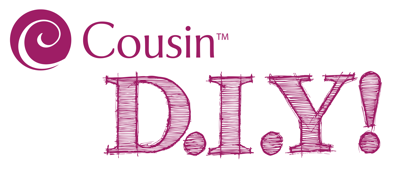 Supplies Needed#40000828 Opaque Multi Color Pony Beads, 1,000 pc. (1 pk.)#34734145 Pearlized Colors Pony Beads, 280 pc. (1 pk)#23702 Bead Scoop & Tweezers Set (1 pk)Tools & Additional SuppliesBead Mandrel or Marker Pen w/ Barrel Approximate Finger SizeHair Flat IronParchment PaperPacking TapePaper TowelTechniques to KnowHair Flat IronInstructions: Cut parchment paper and use packing tape to secure it around each side of the hair flat iron to protect heating elements.  Heat up hair flat iron.Use fingers and tweezers to carefully line up a row of pony beads over the heating element on one side of the flat iron. The number of e-beads needed will depend on ring size.  (We found 7 pony beads makes a ring approximately a size 7 and 8 pony beads makes a ring approximately a size 9.)Close the flat iron and wait until you see the pony beads starting to melt together.  Carefully open the flat iron and use the tweezers to remove the melted strip of pony beads from the flat iron.  Wrap the melted beads around the barrel of the ring mandrel or marker pen.  Be careful - the beads will be very hot.  Hold the beads in place until they cool around the shape of the barrel. (We found using a piece of paper towel to protect your fingers while pony beads are cooling helps protect fingers.) Have fun making multiple rings!Repeat steps 1-3 to make the 5.9” pompom mirror using the 6” embroidery hoop, ¾” black pompoms, and 5mm gold sequins.SKILL LEVEL: BeginnerAPPROXIMATE CRAFTING TIME:  3-5 Minutes Per Ring